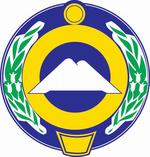 Начальникам отделов (Управлений) образования   городских округов и муниципальных районов Директору КЧРГБОУ «Центр дополнительного образования детей» Джанкёзовой З.Х. 	Во исполнение поручения Главы Карачаево-Черкесской Республики            Р.Б. Темрезова от 27.03.2017 г. № 01-12-2685/17 о реализации мероприятий в рамках Соглашения о сотрудничестве между АНО «Центр природы Кавказа» и Карачаево-Черкесской Республики Министерство образования и науки Карачаево-Черкесской Республики сообщает следующее. 	В рамках проведения Года экологии в 2017 году АНО «Центр природы Кавказа» разработан экологический проект «Природа касается детей», в соответствии с которым планируются следующие мероприятия:Всекавказский экологический урок «Природа Кавказа»;Северо-Кавказский конкурс детского творчества.В связи с вышеизложенным Вам необходимо 15 апреля 2017 года, в Международный день экологических знаний, во всех общеобразовательных учреждениях провести единый Всекавказский экологический урок «Природа Кавказа».  Методические указания по проведению Всекавказского экологического урока «Природа Кавказа» в общеобразовательных учреждениях регионов Северного Кавказа прилагаются.	После проведения уроков в период с 16-25 апреля 2017 года на сайте будет проходить конкурс на природоохранную тематику, победители которого награждаются путевками на экологическую смену Международного лагеря «Артек» в Республике Крым. 	 Кроме того, прошу Вас организовать участие обучающихся общеобразовательных организаций в Северо-Кавказском конкурсе детского творчества, в рамках которого планируется отбор лучших творческих работ на природоохранную тематику (приложение прилагается).	Лучшие работы будут представлены руководству  страны в формате тематической выставки, приуроченной объявленному в России Году экологии, а также использованы при издании специализированной литературы, посвященной редким и исчезающим видам флоры и фауны Северного Кавказа.	Информацию о проделанной работе прошу направить в срок до                     17 апреля 2017 года на адрес электронной почты ermolcheva.tatyana@mail.ru.Приложение: 1. Методические указания на 38 лис. в 1 экз.               2. Положение о конкурсе детского творчества на 3 лис. в 1 экз. Министр                                                                                               И.В. Кравченко Исп. Гербекова Г.М. 26-60-84МИНИСТЕРСТВО ОБРАЗОВАНИЯ И НАУКИКАРАЧАЕВО-ЧЕРКЕССКОЙ РЕСПУБЛИКИМИНИСТЕРСТВО ОБРАЗОВАНИЯ И НАУКИКАРАЧАЕВО-ЧЕРКЕССКОЙ РЕСПУБЛИКИМИНИСТЕРСТВО ОБРАЗОВАНИЯ И НАУКИКАРАЧАЕВО-ЧЕРКЕССКОЙ РЕСПУБЛИКИМИНИСТЕРСТВО ОБРАЗОВАНИЯ И НАУКИКАРАЧАЕВО-ЧЕРКЕССКОЙ РЕСПУБЛИКИМИНИСТЕРСТВО ОБРАЗОВАНИЯ И НАУКИКАРАЧАЕВО-ЧЕРКЕССКОЙ РЕСПУБЛИКИМИНИСТЕРСТВО ОБРАЗОВАНИЯ И НАУКИКАРАЧАЕВО-ЧЕРКЕССКОЙ РЕСПУБЛИКИМИНИСТЕРСТВО ОБРАЗОВАНИЯ И НАУКИКАРАЧАЕВО-ЧЕРКЕССКОЙ РЕСПУБЛИКИМИНИСТЕРСТВО ОБРАЗОВАНИЯ И НАУКИКАРАЧАЕВО-ЧЕРКЕССКОЙ РЕСПУБЛИКИ     . Черкесск, пл. Ленина. Тел. 26-60-96.  Факс  8 (8782)  26-65-79     http:// www.obrazovanie09.ru , e-mail:obrazovanie09@mail.ru     . Черкесск, пл. Ленина. Тел. 26-60-96.  Факс  8 (8782)  26-65-79     http:// www.obrazovanie09.ru , e-mail:obrazovanie09@mail.ru     . Черкесск, пл. Ленина. Тел. 26-60-96.  Факс  8 (8782)  26-65-79     http:// www.obrazovanie09.ru , e-mail:obrazovanie09@mail.ru     . Черкесск, пл. Ленина. Тел. 26-60-96.  Факс  8 (8782)  26-65-79     http:// www.obrazovanie09.ru , e-mail:obrazovanie09@mail.ru     . Черкесск, пл. Ленина. Тел. 26-60-96.  Факс  8 (8782)  26-65-79     http:// www.obrazovanie09.ru , e-mail:obrazovanie09@mail.ru     . Черкесск, пл. Ленина. Тел. 26-60-96.  Факс  8 (8782)  26-65-79     http:// www.obrazovanie09.ru , e-mail:obrazovanie09@mail.ru     . Черкесск, пл. Ленина. Тел. 26-60-96.  Факс  8 (8782)  26-65-79     http:// www.obrazovanie09.ru , e-mail:obrazovanie09@mail.ru        №от  «»2017 г.        на №от  «»  2017 г.